             ОБЩИНА ГУРКОВО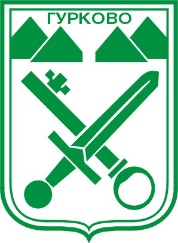 гр. Гурково 6199, обл. Ст. Загора, бул. “Княз Ал. Батенберг”3          тел.: КМЕТ – 04331/ 2260, ГЛ.СЧЕТОВОДИТЕЛ – 04331/ 2084,               e-mail: obshtina@gurkovo.bg, web: http://www.gurkovo.bgЗ А П О В Е Д                               № З - 236  гр.Гурково, 14.07.2023 г.На  основание  чл.44,  ал.1, т.8  и ал.2   от  Закона  за местното самоуправление и местната администрация и  чл.99б,ал.3  от Закона за гражданската регистрация и протокол за извършена проверка от 12 - 13.07.2023 г. на комисия, назначена с моя заповед № З - 228/06.07.23 г. по сигнал на С**** А**** П****; Д**** П**** К**** и А**** П**** К**** – съсобственици  на наследствен  имот в гр. Гурково, ул. „Генерал Гурко“ № 26 с вх. К-1709/13.06.2023  г.  Н А Р Е Ж Д А М:        1.Да бъде заличена адресната регистрация по постоянен и настоящ адрес на лицето  Р**** Т*** Е*** –ЕГН 8304227657, извършени на адрес гр. Гурково, ул. Ген. Гурко“ № 26, за които в протокола от 12 - 13.07.2023 г. (регистриран с входящ №  К- 2048/14.07.2023 г. в деловодната система на община Гурково) на комисията, назначена с моя заповед № З-228/06.07.23 г. е установено, че са извършени в нарушение на чл.92 или чл.99а от Закона за гражданска регистрация. Мотиви: Сега действащата разпоредба на чл. 92, ал. 3 от ЗГР /нова - ДВ, бр. 9 от 2011 г., изм. - ДВ, бр. 42 от 2012 г./ въвежда като изискване писмено съгласие на собственика, когато заявителят не е собственик, чрез декларация по образец, подадена лично пред органа по ал. 1, или с нотариална заверка на подписа, т. е. по аргумент на противното, при наличие на изрично несъгласие на собственика, каквото безспорно е налице в настоящия случай, адресната регистрация по постоянен и настоящ адрес на друго лице, което не е собственик на този имот, не живее на този адрес и собственикът на този имот не желае това лице да има регистрация по постоянен или настоящ адрес на този имот и да получава кореспонденцията си на този имот, би следвало да бъде заличена. Предишния собственик на имота дал съгласието  с декларация по  чл.92,ал.3 от ЗГР , но в случая  е налице    промяна на собствеността и новите собственици на имота изрично са заявили желанието  си  на лицето Р**** Т**** Е**** да бъде заличена адресната регистрация по ПА . Такава е логиката на закона и това е начинът за постигането на неговата цел - да се поддържа регистъра на населението по отношение на постоянния и настоящ адрес на лицето в актуално състояние, съответстващо на действителното фактическо положение, по аргумент от разпоредбите на чл. 90, ал. 1 във връзка с чл. 89 от ЗГР, тъй като адресът не е единствено мястото, където лицето живее или където то получава кореспонденцията си, а е предпоставка за упражняване на редица права, съответно е обстоятелство, от което зависи изпълнението на негови задължения.От събраните по административната преписка доказателства не се установява     адресът ул. „ Генерал Гурко  “ № 26 в град Гурково  да може  да изпълнява предназначението и функциите на постоянен/настоящ адрес спрямо лицето Р**** Т**** Е**** , подлежащо на проверката, съгласно чл.93,ал.5 и ал.6 от ЗГР. В допълнение, комисията счита че същото лице не е изпълнило задължението си по чл.99,ал.1 от ЗГР.         2.За автоматизираното заличаване на адресните регистрации, извършени в нарушение на ЗГР, гл. специалист ГРАО в дирекция  ОДУТИ  при община Гурково, да изпрати по електронен път обобщена информация в структуриран вид, чрез съответното териториално звено „ Гражданска регистрация и административно обслужване“ на Главна дирекция „Гражданска регистрация и административно обслужване“ към Министерство на регионалното развитие и благоустройството, като използва приложните програмни средства, поддържащи регистъра на населението – Национална база данни „ Население“.       3.Копие от заповедта да се изпрати на ГД ГРАО чрез  ТЗ ГРАО – Стара Загора.       4. Да бъдат уведомени чрез съобщение на интернет страницата на Община Гурково и писмено лицата, чиито адресни регистрации са заличени и имат известен адрес. Да се уведомят лицата, чиято адресна регистрация по постоянен адрес е заличена за подмяна документите за самоличност в едномесечен срок.        Настоящата заповед подлежи на оспорване по реда на АПК пред Административен съд град Стара Загора в 14-дневен срок.         На основание чл.92,ал.14 от ЗГР обжалването не спира изпълнението.        Заповедта да се сведе до знанието на заинтересованите служители – за сведение и изпълнение.        Контрол по изпълнение на заповедта възлагам на Магдалена Панева – секретар на община Гурково.МАРИАН ЦОНЕВ Кмет на община ГурковоСъгласувал:адв. Моника Динева – юрист на община Гурково